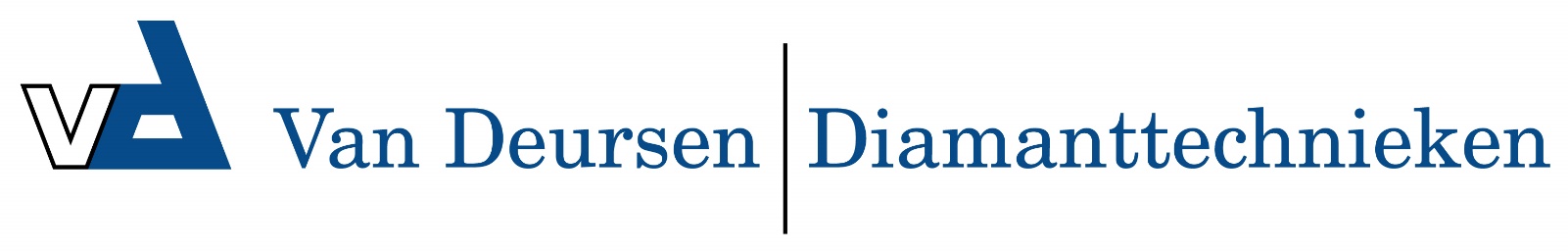 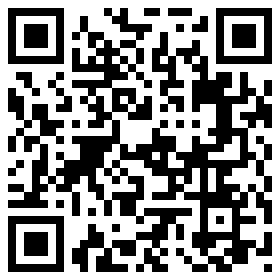 DFE 45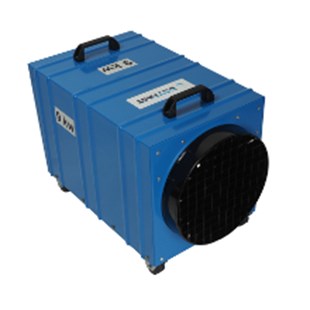 Verrijdbare en stapelbare elektrische bouwkachel met een verwarmingscapaciteit van 9 kW. Robuuste kachel met een hoge luchtopbrengst, speciaal ontwikkeld voor het ondersteunen van bouwdroging.


Verwarmingscapaciteit
9 kW



Aansluitspanning
400 V / 50 Hz



Stroomopname per fase
13 A



Ventilator
Axiaal



Luchtopbrengst
600 m³/uur



Aansluiting luchtslang
300 mm



Mobiliteit
Draagbaar



Afmetingen L x B x H
610 x 356 x 445 mm



Gewicht
22 kg



Geluidniveau
55 dB (A) @ 2 m



Aanbevolen zekering
16 A



Aanbevolen verlengkabel
400 V / 16 A / 5 x 2,5 mm²



Stekker
CEE 16 A, 5 polig



Oververhittingsbeveiliging
82 °C



Temperatuur verhoging
71 °C



Maximale omgevingstemperatuur
40 °C

